Разработчик проекта: Дума города Пятигорска Адрес: 357500, Ставропольский край, г. Пятигорск, пл. Ленина, 2, каб.309 Адрес электронной почты: duma@pyatigorsk.org Контактный телефон: +7 (8793) 97-32-25 Срок приема заключений: с 21.05.2021 г. по 28.05.2021 г.

ПРОЕКТ: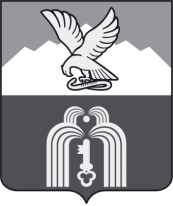 Российская ФедерацияР Е Ш Е Н И ЕДумы города ПятигорскаСтавропольского краяО внесении изменений в Устав муниципального образования города-курорта ПятигорскаВ соответствии с Федеральным законом от 6 октября 2003 года №131-ФЗ «Об общих принципах организации местного самоуправления в Российской Федерации», Федеральным законом от 21 июля 2005 года №97-ФЗ «О государственной регистрации уставов муниципальных образований», Уставом муниципального образования города-курорта Пятигорска, учитывая рекомендации публичных слушаний по проекту решения Думы города Пятигорска «О внесении изменений в Устав муниципального образования города-курорта Пятигорска», а также заключение организационного комитета по организации и проведению публичных слушаний (рабочей группы),Дума города ПятигорскаРЕШИЛА:1. Внести в Устав муниципального образования города-курорта Пятигорска, принятый решением Думы города Пятигорска от 31 января 2008 года № 5-26 ГД, следующие изменения:1) в части 1 статьи 6:пункт 44 изложить в следующей редакции:«44) организация в соответствии с федеральным законом выполнения комплексных кадастровых работ и утверждение карты-плана территории.»;дополнить пунктом 45 следующего содержания:«45) принятие решений и проведение на территории городского округа мероприятий по выявлению правообладателей ранее учтенных объектов недвижимости, направление сведений о правообладателях данных объектов недвижимости для внесения в Единый государственный реестр недвижимости.»;2) часть 1 статьи 12 дополнить абзацами третьим, четвертым, пятым и шестым следующего содержания: «В состав Думы города Пятигорска входят 22 депутата, избираемых по многомандатным избирательным округам, и 11 депутатов, избираемых по единому избирательному округу, границы которого совпадают с границами  муниципального образования города-курорта Пятигорска.При проведении выборов применяется избирательная система, предусмотренная частью 7 статьи 3 Закона Ставропольского края
«О выборах в органы местного самоуправления муниципальных образований Ставропольского края».Избранными (избранным) по многомандатному избирательному округу признаются (признается) зарегистрированные кандидаты (зарегистрированный кандидат) в количестве двух получившие (получивший) наибольшее относительно других кандидатов зарегистрированных по этому многомандатному избирательному округу, число голосов избирателей, принявших участие в голосовании. При равном количестве голосов, полученных такими зарегистрированными кандидатами, избранными (избранным) признаются кандидаты (признается кандидат), зарегистрированные (зарегистрированный) раньше.Допущенными к распределению депутатских мандатов признаются зарегистрированные по единому избирательному округу списки кандидатов, выдвинутые избирательными объединениями, каждый из которых получил 5 и более процентов голосов избирателей, принявших участие в голосовании, при условии, что таких списков было не менее двух и за эти списки в совокупности было подано более 50 процентов голосов избирателей, принявших участие в голосовании. Распределение депутатских мандатов между списками кандидатов, допущенными к распределению депутатских мандатов, а также внутри указанных списков производится в соответствии с частями 23 - 25 статьи 61 и со статьей 63 Закона Ставропольского края от 12 мая 2017 года № 50-кз «О выборах в органы местного самоуправления муниципальных образований Ставропольского края».»;3) часть 2 статьи 26 изложить в следующей редакции: «2. Дума города Пятигорска состоит из 33 депутатов, избираемых на муниципальных выборах на основе всеобщего равного и прямого избирательного права при тайном голосовании. В состав Думы города Пятигорска входят 22 депутата, избираемых по многомандатным избирательным округам, и 11 депутатов, избираемых по единому избирательному округу, границы которого совпадают с границами муниципального образования города-курорта Пятигорска.»;4) пункт 7 части 8  статьи 31 изложить в следующей редакции:«7) прекращения гражданства Российской Федерации либо гражданства иностранного государства - участника международного договора Российской Федерации, в соответствии с которым иностранный гражданин имеет право быть избранным в органы местного самоуправления, наличия гражданства (подданства) иностранного государства либо вида на жительство или иного документа, подтверждающего право на постоянное проживание на территории иностранного государства гражданина Российской Федерации либо иностранного гражданина, имеющего право на основании международного договора Российской Федерации быть избранным в органы местного самоуправления, если иное не предусмотрено международным договором Российской Федерации;»;5) пункт 7 части 4  статьи 37 изложить в следующей редакции:«7) прекращения гражданства Российской Федерации либо гражданства иностранного государства - участника международного договора Российской Федерации, в соответствии с которым иностранный гражданин имеет право быть избранным в органы местного самоуправления, наличия гражданства (подданства) иностранного государства либо вида на жительство или иного документа, подтверждающего право на постоянное проживание на территории иностранного государства гражданина Российской Федерации либо иностранного гражданина, имеющего право на основании международного договора Российской Федерации быть избранным в органы местного самоуправления, если иное не предусмотрено международным договором Российской Федерации;»;6) в части 1 статьи 40:пункт 641 изложить в следующей редакции:«641) организация в соответствии с федеральным законом выполнения комплексных кадастровых работ и утверждение карты-плана территории;»;дополнить пунктом 642 следующего содержания:«642) принимает решения и проводит на территории городского округа мероприятия по выявлению правообладателей ранее учтенных объектов недвижимости, направляет сведения о правообладателях данных объектов недвижимости для внесения в Единый государственный реестр недвижимости.»;7) часть 2 статьи 40 дополнить пунктом 18 следующего содержания:«18) осуществление мероприятий по оказанию помощи лицам, находящимся в состоянии алкогольного, наркотического или иного токсического опьянения.»;8) часть 1 статьи 80 изложить в следующей редакции: «1. Устав города-курорта Пятигорска, решение Думы города Пятигорска о внесении изменений и дополнений в Устав города-курорта Пятигорска подлежат официальному опубликованию (обнародованию) после их государственной регистрации и вступают в силу после их официального опубликования (обнародования). Глава города Пятигорска обязан опубликовать (обнародовать) зарегистрированные Устав города-курорта Пятигорска, решение Думы города Пятигорска о внесении изменений и дополнений в Устав города-курорта Пятигорска в течение семи дней со дня  поступления из территориального органа уполномоченного федерального органа исполнительной власти в сфере регистрации уставов муниципальных образований уведомления о включении сведений об Уставе города-курорта Пятигорска, решения Думы города Пятигорска о внесении изменений в Устав города-курорта Пятигорска в государственный реестр уставов муниципальных образований субъекта Российской Федерации, предусмотренного частью 6 статьи 4 Федерального закона от 21 июля 2005 года № 97-ФЗ «О государственной регистрации уставов муниципальных образований».».2. Направить настоящее решение в Главное управление Министерства юстиции Российской Федерации по Ставропольскому краю в установленный федеральным законом срок.3. Опубликовать настоящее решение в газете «Пятигорская правда» после его государственной регистрации в установленный федеральным законом срок.4. Контроль за исполнением настоящего решения возложить на Главу города Пятигорска .5. Настоящее решение вступает в силу со дня его подписания, за исключением пункта 1 настоящего решения.6. Пункт 1 настоящего решения вступает в силу со дня его официального опубликования, произведенного после государственной регистрации, за исключением абзаца пятого подпункта  1 и абзаца пятого подпункта 6, вступающих в силу с 29 июня 2021 года,  абзаца второго подпункта 4 и подпункта 5, вступающих в силу с 1 июля 2021 года.ПредседательДумы города Пятигорска                                                                             Л.В. ПохилькоГлава города Пятигорска                                                           Д.Ю.Ворошилов_______________________№_____________________